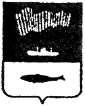 АДМИНИСТРАЦИЯ ГОРОДА МУРМАНСКАП О С Т А Н О В Л Е Н И Е____________    	                                                                                     № ________О Молодежном совете администрации города МурманскаВ соответствии с Федеральным законом от 06.10.2003 № 131-ФЗ «Об общих принципах организации местного самоуправления в Российской Федерации», Уставом муниципального образования город Мурманск, постановлением Губернатора Мурманской области от 01.06.2015 № 66 – пг «О совете по реализации государственной молодежной политики при Губернаторе Мурманской области», в целях реализации государственной молодежной политики на территории муниципального образования город Мурманск                    п о с т а н о в л я ю:Создать Молодежный совет администрации города Мурманска.Утвердить Положение о Молодежном совете администрации города Мурманска согласно приложению к настоящему постановлению.Отделу информационно-технического обеспечения и защиты информации администрации города Мурманска (Кузьмин А.Н.) организовать размещение настоящего постановления с приложением на официальном сайте администрации города Мурманска в сети Интернет.Редакции газеты «Вечерний Мурманск» (Хабаров В.А.) опубликовать настоящее постановление с приложением.Настоящее постановление вступает в силу со дня официального опубликования.Контроль за выполнением настоящего постановления возложить на заместителя главы администрации города Мурманска Левченко Л.М.Положениео Молодежном совете администрации города Мурманска1. Общие положения1.1. Молодежный совет администрации города Мурманска (далее Молодежный совет) является коллегиальным, консультативным и совещательным органом в области молодежной политики, созданным при администрации города Мурманска и осуществляющим свою деятельность на общественных началах.1.2. Деятельность Молодежного совета осуществляется в соответствии с Конституцией Российской Федерацией, Федеральными законами, иными нормативно-правовыми актами Российской Федерацией, Уставом муниципального образования город Мурманск и настоящим Положением.1.3. Деятельность Молодежного совета основывается на принципах законности, добровольности, коллегиальности, гласности, равноправия всех его членов.1.4. Взаимодействие Молодежного совета с администрацией города Мурманска осуществляется на принципах самостоятельности и взаимовыгодном сотрудничестве в молодежной политике. 2. Цели и задачи Молодежного совета2.1. Основной целью деятельности Молодежного совета является обеспечение взаимодействия между органами местного самоуправления муниципального образования, общественными объединениями и другими организациями в вопросах реализации государственной молодёжной политики на территории муниципального образования город Мурманск.2.2. Основными задачами Молодежного совета являются:2.2.1. Анализ и оценка положения молодёжи муниципального образования город Мурманск, информирование главы администрации города Мурманска о процессах, происходящих в молодёжной среде муниципалитета.2.2.2. Определение проблем, перспектив и основных направлений реализации государственной молодёжной политики на территории муниципального образования город Мурманск.2.2.3. Обеспечение согласованного подхода в реализации приоритетных направлений государственной молодёжной политики на территории муниципального образования город Мурманск.2.2.4. Формирование условий для эффективного использования потенциала молодёжных общественных организаций, поддержки инновационной деятельности талантливой молодёжи, ее вовлечения в социальную практику.2.2.5. Содействие развитию молодежного самоуправления в муниципальном образовании город Мурманск3. Функции Молодежного совета3.1. Для достижения цели и решения задач Молодежного совета осуществляет следующие функции:3.2. Рассматривает и готовит предложения по:- осуществлению комплекса мер, направленных на улучшение положения молодёжи;- совершенствованию порядка взаимодействия органов местного самоуправления, общественных объединений и иных организаций в указанной сфере.3.3. Участвует в разработке проектов нормативных правовых актов администрации города Мурманска, муниципальных программ в интересах молодёжи муниципального образования город Мурманск.3.4. Для осуществления указанных функций Молодежный совет имеет право:- запрашивать и получать в установленном порядке от органов местного самоуправления и иных организаций информацию по вопросам, входящим в компетенцию Молодежного совета;- вносить предложения по вопросам совершенствования своей деятельности главе администрации города Мурманска;- приглашать на заседания Молодежного совета должностных лиц органов местного самоуправления, представителей молодёжных общественных объединений и других организаций, работающих над решением проблем молодёжи;- направлять своих представителей для участия в совещаниях, конференциях, семинарах, иных мероприятиях по вопросам, связанным с выработкой и реализацией государственной молодёжной политики, проводимых органами местного самоуправления, общественными объединениями и другими организациями;- информировать население муниципального образования город Мурманск о работе Молодежного совета через средства массовой информации.4. Состав и порядок формирования Молодежного совета4.1. Персональный состав Молодежного совета утверждается постановлением администрации города Мурманска.4.2. Молодежный совет формируется в количестве не менее 15 человек в составе председателя Молодежного совета, его заместителя и членов Молодежного совета.4.3. Секретарь Молодежного совета не является членом Молодежного совета. Секретарь Молодежного совета утверждается постановлением администрации города Мурманска из числа муниципальных служащих отдела по делам молодежи комитета по социальной поддержке, взаимодействию с общественными организациями и делам молодежи администрации города Мурманска.4.4. Состав Молодежного совета формируется из представителей общественных организаций, профсоюзных организаций, молодежных советов организаций, учреждений и предприятий, расположенных на территории муниципального образования город Мурманск.4.5. Избрание представителей в Молодежный совет осуществляется руководящими органами организаций, ходатайствующих о включении в состав Молодежного совета.4.6. В Молодежный совет не могут быть представлены общественные объединения, иные организации, действия которых направлены на осуществление экстремистской деятельности – разжигание социальной, расовой, национальной и религиозной розни4.7. Срок действия одного созыва Молодежного совета составляет 2 года.4.8. Полномочия члена Молодежного совета могут быть досрочно прекращены:- на основании личного заявления члена Молодежного совета;- при неявке без уважительных причин на два и более заседаний Молодежного совета;- при невыполнении рекомендаций и решений Молодежного совета, распоряжений и поручений председателя Молодежного совета;- при распространении информации, порочащей деловую репутацию Молодежного совета и его членов.4.9. В случае досрочного прекращения полномочий члена Молодежного совета, организация вправе избрать нового представителя в состав Молодежного совета в порядке, установленном настоящим Положением.4.10. Молодежный совет осуществляет свою работу на общественных началах.4.11. По решению членов Молодежного совета могут быть образованы рабочие группы Молодежного совета с привлечением по согласованию представителей общественных и иных объединений с целью оперативного решения рассматриваемых вопросов.5. Организация деятельности Молодежного совета5.1. Заседания Молодежного совета проводятся по мере необходимости, но не реже 2-х раз в год. В случае необходимости могут проводиться внеочередные заседания Молодежного совета.5.2. Заседание Молодежного совета считается правомочным, если на нем присутствует не менее половины членов Молодежного совета.5.3. Председатель Молодежного совета:- утверждает план работы Молодежного совета;- ведет заседания Молодежного совета;- определяет ответственных исполнителей;- выполняет иные функции в соответствии с законодательством.5.4. Заместитель председателя Молодежного совета:- по поручению Молодежного совета представляет Молодежный совет в органах местного самоуправления, общественных и иных организациях;- обеспечивает подготовку вопросов для рассмотрения их на заседаниях Молодежного совета и контролирует своевременность исполнения принятых решений;- в случае отсутствия председателя Молодежного совета исполняет его обязанности.5.5. Секретарь Молодежного совета:- извещает членов молодежного совета о месте, времени, дате и повестке проведения Молодежного совета;- ведет протокол заседаний Молодежного совета.5.6. Члены Молодежного совета вносят предложения в план работы Молодежного совета, повестку дня заседаний и порядок обсуждения вопросов, участвуют в подготовке материалов к заседаниям Молодежного совета, а также проектов его решений.5.7. Лица, ответственные за подготовку вопросов, рассматриваемых на заседании Молодежного совета, предоставляют необходимые материалы и проекты решений секретарю не позднее чем за 30 календарных дней до заседания.5.8. Члены Молодежного совета участвуют в заседаниях лично без права замены. В случае невозможности прибыть на заседание член Молодежного совета сообщает об этом секретарю не позднее, чем за 3 рабочих дня до проведения заседания.5.9. При невозможности присутствия на заседании член Молодежного совета вправе направить Молодежному совету свое мнение по вопросу, включенному в повестку дня, в письменной форме. 5.10.	Решения Молодежного совета принимаются открытым голосованием простым большинством голосов членов Молодежного совета, присутствующих на заседании, и оформляются протоколом, который подписывают председательствующий на заседании Молодежного совета и секретарь Молодежного совета. Протокол заседания должен быть оформлен не позднее 5 дней после заседания Молодежного совета.5.11. Решения Молодежного совета носят рекомендательный характер.5.12. Организационно-техническое обеспечение деятельности Молодежного совета осуществляет комитет по социальной поддержке, взаимодействию с общественными организациями и делам молодежи администрации города Мурманска.6. Заключительные положения6.1. Внесение изменений в настоящее Положение осуществляется постановлением главы администрации города Мурманска.6.2. Молодежный совет вправе вносить предложения по изменению настоящего Положения главе администрации города Мурманска.____________________Глава администрации
города МурманскаА.И. СысоевПриложениек постановлению администрациигорода Мурманскаот ________ № _________